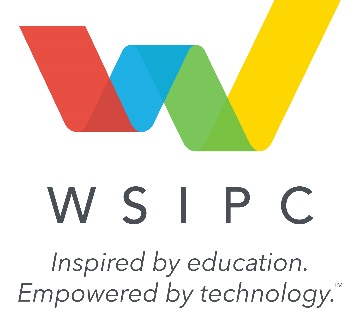 APPENDIX E -
VENDOR COST PROPOSAL
WSIPC RFP 21-04 Cyber Security Awareness Training SolutionsThe Proposer must provide the Vendor’s Cost Proposal for this RFP by submitting their own document.The Vendor Cost Proposal document outlines the ability of the Vendor to provide clear pricing and discount information on the products and/or services submitted in this proposal.Discounts (percentage or dollar) must be based on product and/or services MSRP. Vendors are required to identify WSIPC Cooperative discount pricing for each product/service or product/service category. Discounts should be noted in a separate column.Models that do not respond predictably to market fluctuations over time may be disqualified.